Publicado en Madrid el 14/07/2020 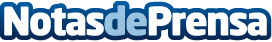 La pandemia dispara la intención de contratación de un seguro de decesos según el barómetro sectorial realizado por Némesis ExperienceUn 25% de las personas que no cuentan con un seguro de decesos se están planteando seriamente su contratación como consecuencia de la Covid-19, superando así las barreras clásicas que las llevaban hasta ahora a no disponer de este tipo de seguros, como son, el rechazo a "tener que pensar en temas relacionados con decesos", la "falta de necesidad de este tipo de servicios" y el "precio"Datos de contacto:Manuel Suarez - Nemesis Experience691565085Nota de prensa publicada en: https://www.notasdeprensa.es/la-pandemia-dispara-la-intencion-de Categorias: Nacional Sociedad Seguros http://www.notasdeprensa.es